Inter-County Community Council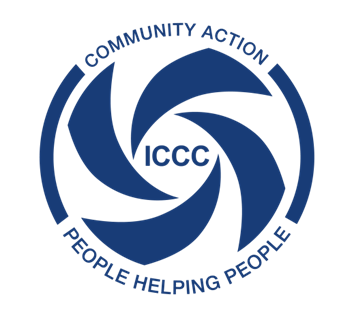 P.O. Box 189.  Oklee, MN 56742.  218-796-5144.   www.intercountycc.orgProgram Eligible Board Nomination FormName:_______________________________________________________Address: _____________________________________________________Phone home:__________________   cell:____________________________County: _____________________   e-mail: ___________________________________________Please list any civic, professional and community activities that you have been involved in: ________________________________________________________________________________________________________________________________________________________________________________________By applying to be on the Inter-County Community Council Governing Board, I understand there are expectations, including but not limited to the following:Belief and commitment to the agency’s mission.Exhibiting high ethical standards and integrity in Board discussions and decisions.Accepting responsibility and support for Board decisions.Disclosure of any conflicts of interest in matters under Board consideration.Regular attendance at Board meetings.I also disclose that I: Am not presently debarred, suspended, proposed for debarment, declared ineligible, or voluntarily excluded by any federal department or agency;Have not been convicted of or had a civil judgement rendered against me for commission of fraud or a criminal offense in connection with obtaining, attempting to obtain, or performing a public (federal, state or local) transaction or contract under a public transaction, for violation of federal or state antitrust statutes or for commission of embezzlement, theft, forgery, bribery, falsification or destruction of records, making false statements, or receiving stolen property;Are not presently indicted for or otherwise criminally or civilly charged by a governmental entity (federal, state or local) with commission of any of the offenses above; andHave not had any public transactions (federal, state, or local) terminated for cause or default during the three years prior to their application.If you are not able to certify to these things, please attach an explanation to the application. _____________________________________________		____________________Signature								DateI certify that I am receiving, have received or are eligible for Community Action Services._____________________________________________		____________________Signature								Date